                         |  COLLEZIONEFRANCOBOLLI                 DELLA                              REPUBBLICA   FRANCESE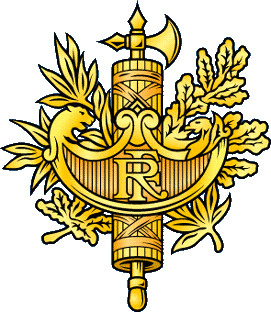    DAL      AL     1999                                    |                      